/05 RM04396Hardware e SoftwareATIVIDADE – PÁGINA: 28O que é um HARDWARE? Dê 03 exemplosHARWARE         E     A     PARTE   FISICA   DE    UM     COMPUTADOR\  EFORDO    PELOSMONITOR  TECLADO EMOUSE2) O que é um SOFTWARE? Dê 02 SOFTWARE   E                                          UMA    SEQUENCIA  DE  INSTRUÇOES ESCRITAS3) Escreva (S) para SOFTWARE e (H) para HARDWARE: ( )                          ( )                             ( )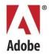 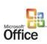 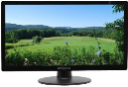 ( )                           ( )                          ( )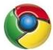 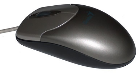 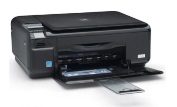 